Year 5 – Spring 1 + 2 – Materials 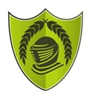 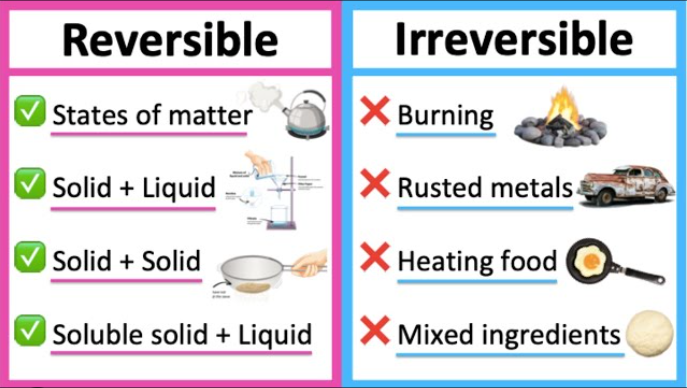 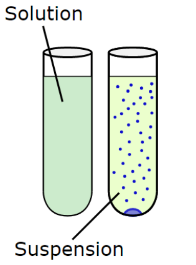 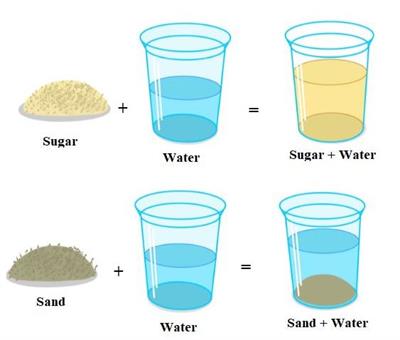 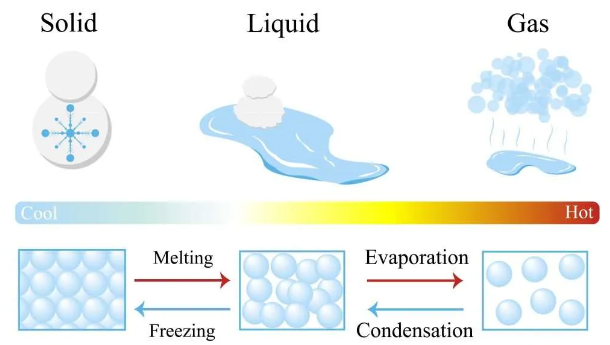 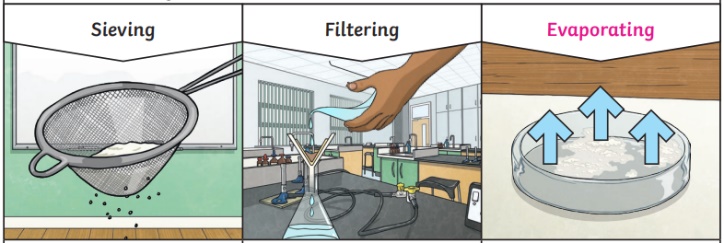 Key FactsDifferent materials are used for particular jobs based on their properties: hardness, solubility, transparency, conductivity and response to magnets.A mixture can be separated by sieving, filtering and evaporating.Sieving works by smaller particles being able to fall through the holes in the sieve, separating them from larger particles.Filtering works by liquid being able to pass through the filter paper but solid particles getting caught.Evaporating works by the liquid turning into a gas, leaving behind the solid particles.Most metals are thermal conductors (they conduct heat) and electrical conductors (they conduct electricity). Key VocabularyKey VocabularyKey VocabularyKey VocabularySolubleMaterials that will dissolve.ConductorsA material that heat and electricity can easily travel through.InsolubleMaterials that will not dissolve.InsulatorsA material that does not let heat or electricity travel through.SolutionA mixture of two or more substances that stays evenly mixed.ReversibleAble to change back to how something was.SuspensionA mixture that does not stay evenly mixed.IrreversibleNot able to change back to how something was.Filter A device for removing unwanted parts from something e.g. removing solid particles from a liquid.TransparencyHow well light passes through a material.